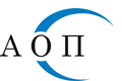 1000 София, ул. "Леге" 4e-mail: aop@aop.bgинтернет адрес: http://www.aop.bgОБЯВАза обществена поръчка на стойност по чл. 20, ал. 3 от ЗОП Номер на обявата: [изх. № ......./29.05.2020 г.]Възложител: Софийски градски съд, БУЛСТАТ 000696532Поделение (когато е приложимо): [……]Партида в регистъра на обществените поръчки: 1768Адрес: град София, бул. Витоша № 2Лице за контакт  /може и повече от едно лице/: Благовест Димов, съдебен помощник/длъжност/;  Телефон: 02 9219419, факс:02 9813740E-mail: cabinet@sgs.justice.bgДостъпът до документацията за поръчката е ограничен: [] Да [×] НеДокументацията е достъпна на интернет адрес: https://sgs.justice.bg/bg/zop5 Допълнителна информация може да бъде получена от:[×] Горепосоченото/ите място/места за контакт[] Друг адрес: (моля, посочете друг адрес)Приемане на документи и оферти по електронен път: [] Да [×] НеОбект на поръчката:[] Строителство[] Доставки[×] УслугиПредмет на поръчката:Изработване на акцидентни материали за нуждите на Софийски градски съд. (Осн. код по Общ терминологичен речник /CPV/: 22458000)Кратко описание: Изработване на акцидентни материали за нуждите на Софийски градски съд. Пълно описание на предмета на поръчката, както и техническите изисквания на Възложителя са подробно описани в документацията към обявата, която е достъпна на профила на купувача. Акцидентните материали се изработват ежемесечно, след писмена заявка на Възложителя по мостри-образци на СГС, с материали и средства на Изпълнителя, и се доставят на адрес: гр. София, бул. „Витоша" № 2, СГС. Място на извършване: град София, код NUTS: BG411.Обща прогнозна стойност на поръчката (в лв., без ДДС):до 60 000 лв. /шестдесет хиляди лева/.Обособени позиции (когато е приложимо): [] Да [X] НеНомер на обособената позиция: [ ]Наименование: [……………...]Прогнозна стойност (в лв., без ДДС): []Забележка: Използвайте този раздел толкова пъти, колкото са обособените позиции.Условия, на които трябва да отговарят участниците (когато е приложимо):в т.ч.:Изисквания за личното състояние: 1. Участник може да е всеки, който отговаря на условията, установени в Закона за обществените поръчки, Правилника за прилагане на Закона за обществените поръчки и посочените в настоящата обява и в документацията за участие изисквания на Възложителя. 2. За участниците не трябва да са налице обстоятелствата по чл.54, ал.1 от ЗОП .Правоспособност за упражняване на професионална дейност:Няма изисквания.Икономическо и финансово състояние: Няма изисквания.Технически и професионални способности:Потенциалните участници следва да отговарят на следните условия:1. Да притежават валиден сертификат за управление на качеството по стандарт IS09001:2008 или еквивалентен.Документ с който се доказва: заверено за вярност с оригинала, копие от сертификата, издаден от акредитирани лица, удостоверяващ внедрена система за управление на качеството, съгласно стандарт ISО 9001:2008 или „еквивалент” с обхват дейностите, включени в предмета на поръчката.2.Да имат изпълнени договори със сходен предмет през последните три години от датата на подаване на офертата, придружени с документи, които доказват извършените услуги.Участниците следва да удостоверят наличието на изпълнени договори със сходен предмет през последните три години от датата на подаване на офертата. За целта представят нарочен Списък с основни договори - Образец № 7, както и доказателства за изпълнение на дейностите, които могат да бъдат предоставени в оригинал или заверено копие.3. Да представят мостри на акцидентните материали по т.I. от Техническата спецификация /Приложение № 1 към документацията за участие/.Мострите следва да бъдат изготвени в пълно съответствие с изискванията, които са посочени в документацията за участие. В срока за подаване на оферти, всеки делничен ден от 9:00 часа до 17:00 часа,участниците могат да се запознаят с предоставени от Възложителя образци на мостри. Образците са налични на следния адрес: бул. „Витоша" № 2, СГС, сутерен, кабинет 65. Лице за контакт: Захари Чавдаров.4. Да притежават сертификати за произход и/или сертификати за качество на влаганите материали за изработка на поръчаните от Възложителя акцидентни материали, издадени от акредитирани институции или агенции за управление на качеството, които да доказват съответствие с изискванията на техническото задание. Изработените акцидентни материали следва да отговарят на всички нормативни изисквания за качество и безопасност при употреба. Документ, с който се доказва: Декларация по Образец № 12.Информация относно запазени поръчки  (когато е приложимо):[] Поръчката е запазена за специализирани предприятия или кооперации на хора с   увреждания или за лица, чиято основна цел е социалното интегриране на хора сувреждания или на хора в неравностойно положение[] Изпълнението на поръчката е ограничено в рамките на програми за създаване назащитени работни местаКритерий за възлагане:[] Оптимално съотношение качество/цена въз основа на:      [] Цена и качествени показатели      [] Разходи и качествени показатели [] Ниво на разходите[Х] Най-ниска ценаПоказатели за оценка: (моля, повторете, колкото пъти е необходимо)Име: [……]                                           Тежест: [   ]Срок за получаване на офертите:Дата: (дд/мм/гггг) [11/06/2020]                      Час: (чч:мм) [17:00]Срок на валидност на офертите:  90 (деветдесет) календарни дни от датата, определена като краен срок за получаване на оферти.Дата: (дд/мм/гггг) [11/09/2020]                      Час: (чч:мм) [17:00]Дата и час на отваряне на офертите:Дата: (дд/мм/гггг) [17/06/2020]              Час: (чч:мм) [10:00]Място на отваряне на офертите: град София, бул. „Витоша“ № 2, етаж 1, кабинет72Информация относно средства от Европейския съюз:Обществената поръчка е във връзка с проект и/или програма, финансиран/а със средства от европейските фондове и програми:  [] Да [×] Не        Идентификация на проекта, когато е приложимо: [……]Друга информация :Офертата се изготвя по приложени към обявата образци, публикувани на електронната страницата на Възложителя: https://sgs.justice.bg/bg/zop5 Към офертата участниците представят документи, посочени от Възложителя в документацията за участие. Офертата се изготвя на български език и се подава на хартиен носител. Всички документи, свързани с участието в процедурата, се представят в запечатана, непрозрачна опаковка, върху която се посочват:1. наименованието на участника, включително участниците в обединението, (когато е приложимо);2. адрес за кореспонденция, телефон и по възможност - факс и електронен адрес;3. наименованието на поръчката.Документите се представят лично от участника или от упълномощен от него представител, чрез пощенска или друга куриерска услуга с препоръчана пратка с обратна разписка, на адрес: гр.София, бул. „Витоша“ № 2, Софийски градски съд. Обществена поръчка с предмет „подвързване на печатни издания за нуждите на Софийски градски съд“ с прогнозна стойност от 9000 (девет хиляди) лева без ДДС ще бъде възложена по реда на чл. 20, ал. 4 ЗОП чрез сключване на писмен договор със специализирано предприятие или кооперация на хора с увреждания, на основание чл. 80, ал.1 ППЗОП във връзка с чл. 21, ал. 6 ЗОП.Дата на настоящата обяваДата: (дд/мм/гггг) [29/05/2020]ВъзложителТрите имена: АЛЕКСЕЙ БОЯНОВ ТРИФОНОВ  ……....……….Длъжност: ПРЕДСЕДАТЕЛ НА СОФИЙСКИ ГРАДСКИ СЪД/Забележка: всички подписи са заличени, на основание чл. 36а, ал. 3 ЗОП/